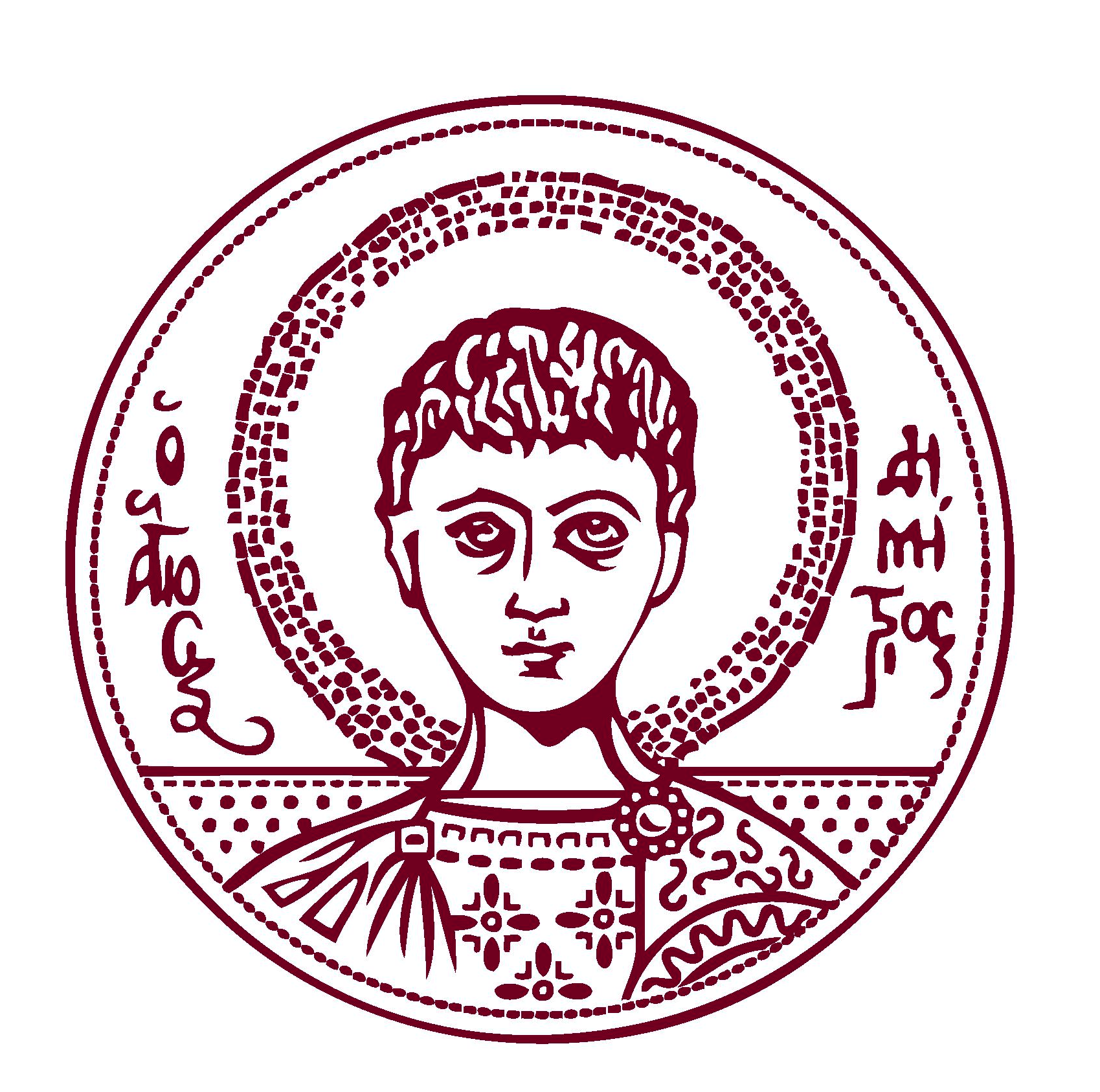 ΑΝΑΚΟΙΝΩΣΗΑνακοινώνεται από την Β΄ Νευροχειρουργική Κλινική Α.Π.Θ., Γ.Ν.Θ. «Ιπποκράτειο», ότι τα μαθήματα της «Νευροχειρουργικής» του Ζ΄εξαμήνου θα ξεκινήσουν τη Δευτέρα 02/10/2023. Οι φοιτητές υποχρεούνται να βρίσκονται στην αίθουσα διδασκαλίας της Κλινικής μας στον 2ο ορ. του Α΄κτιρίου στις 08:45 (λήψη παρουσιών).Η εκπαίδευση των φοιτητών πρόκειται να πραγματοποιηθεί σε ομάδες σύμφωνα με το πρόγραμμα του Ιατρικού Τμήματος, ως ακολούθως: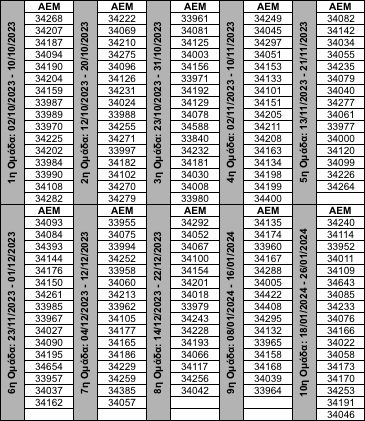 Κατά τη διάρκεια των μαθημάτων πρόκειται να αναπτυχθούν τα κάτωθι γνωστικά αντικείμενα:1. Κλινική Εξέταση & Σημειολογία Νευρικού Συστήματος2. Εκφυλιστικές Παθήσεις Σπονδυλικής Στήλης3. Κρανιοεγκεφαλικές Κακώσεις4. Κακώσεις Σπονδυλικής Στήλης & Νωτιαίου Μυελού5. Διαταραχές κυκλοφορίας εγκεφαλονωτιαίου υγρού6. Εξεργασίες Εγκεφάλου & Σπονδυλικής Στήλης7. Αγγειακά Νοσήματα ΕγκεφάλουΥπενθυμίζεται ότι η παρακολούθηση των μαθημάτων είναι υποχρεωτική, χωρίς να επιτρέπεται καμία απούσια.Ανακοινώνεται επίσης ότι το πρόγραμμα εκπαίδευσης, παράλληλα με την άσκηση στην Κλινική, περιλαμβάνει και την παρακολούθηση μαθημάτων από αμφιθεάτρου τα οποία θα γίνονται κάθε Πέμπτη 13:00 – 14:00 στο Αμφιθέατρο του Ανατομείου, με βάση το παρακάτω πρόγραμμα: 5/10   Νεοπλάσματα ΚΝΣ (ενδοπαρεγχ.) - Ακτινολογική διάγνωση 12/10 Νεοπλάσματα ΚΝΣ (ενδοπαρεγχ.) - Παθολογοανατομική διάγνωση 
          Α. Χέβα, Επ. Καθηγήτρια Παθολογικής Ανατομικής19/10 Νεοπλάσματα ΚΝΣ (ενδοπαρεγχ.) - Νευροχειρουργική αντιμετώπιση
          Ε. Κόγιας, Επ. Καθηγητής Νευροχειρουργικής2/11  Νεοπλάσματα ΚΝΣ (εξωπαρεγχ.) - Ακτινολογική διάγνωση 9/11  Νεοπλάσματα ΚΝΣ (εξωπαρεγχ.) - Παθολογοανατομική διάγνωση
         Α. Χέβα, Επ. Καθηγήτρια Παθολογικής Ανατομικής16/11 Νεοπλάσματα ΚΝΣ (εξωπαρεγχ.) - Νευροχειρουργική αντιμετώπιση 
          Ν. Φόρογλου, Καθηγητής Νευροχειρουργικής23/11 Αγγειακά Εγκεφαλικά Επεισόδια - Ακτινολογική προσέγγιση 30/11 Κακώσεις σπονδυλικής στήλης 
          Π. Τσιτσόπουλος, Αν. Καθηγητής Νευροχειρουργικής7/12  Κρανιοεγκεφαλικές κακώσεις 
         Π. Τσιτσόπουλος, Αν. Καθηγητής Νευροχειρουργικής14/12 Αγγειακά Εγκεφαλικά Επεισόδια - Νευροχειρουργική αντιμετώπιση 
          Ι. Μάγρας Καθηγητής Νευροχειρουργικής 21/12 Εκφυλιστικές παθήσεις σπονδυλικής στήλης
          Σ. Γρηγοριάδης, Αν. Καθηγητής Νευροχειρουργικής11/1  Υδροκεφαλία, ενδοκράνια υπέρταση και υπόταση 
         Ε. Κόγιας, Επ. Καθηγητής Νευροχειρουργικής18/1  Παιδονευροχειρουργική
         Ν. Φόρογλου, Καθηγητής ΝευροχειρουργικήςΤέλος, προβλέπεται η παρακολούθηση ενός εργαστηρίου Παθολογικής Ανατομικής με θέμα «Νεοπλάσματα Νευρικού Συστήματος» διάρκειας μίας ώρας, το οποίο θα πραγματοποιείται στο Εργαστήριο Παθολογικής Ανατομικής (1ος όροφος Αίθουσα Μικροσκοπίων, Συντονισμός Α. Χέβα, Επίκ. Καθηγήτρια Παθολογικής Ανατομικής) σύμφωνα με το παρακάτω πρόγραμμα:1η Ομάδα: Τρίτη 03/10/2023, 12:00-13:002η Ομάδα: Τρίτη 17/10/2023, 12:00-13:003η Ομάδα: Τρίτη 24/10/2023, 12:00-13:004η Ομάδα: Τρίτη 07/11/2023, 12:00-13:005η Ομάδα: Τρίτη 14/11/2023, 12:00-13:006η Ομάδα: Τρίτη 28/11/2023, 12:00-13:007η Ομάδα: Τρίτη 05/12/2023, 12:00-13:008η Ομάδα: Τρίτη 19/12/2023, 12:00-13:009η Ομάδα: Τρίτη 09/01/2024, 12:00-13:0010η Ομάδα: Τρίτη 23/01/2024, 12:00-13:00Θεσ/νίκη  25.09.2023                                                Εκ της Κλινικής